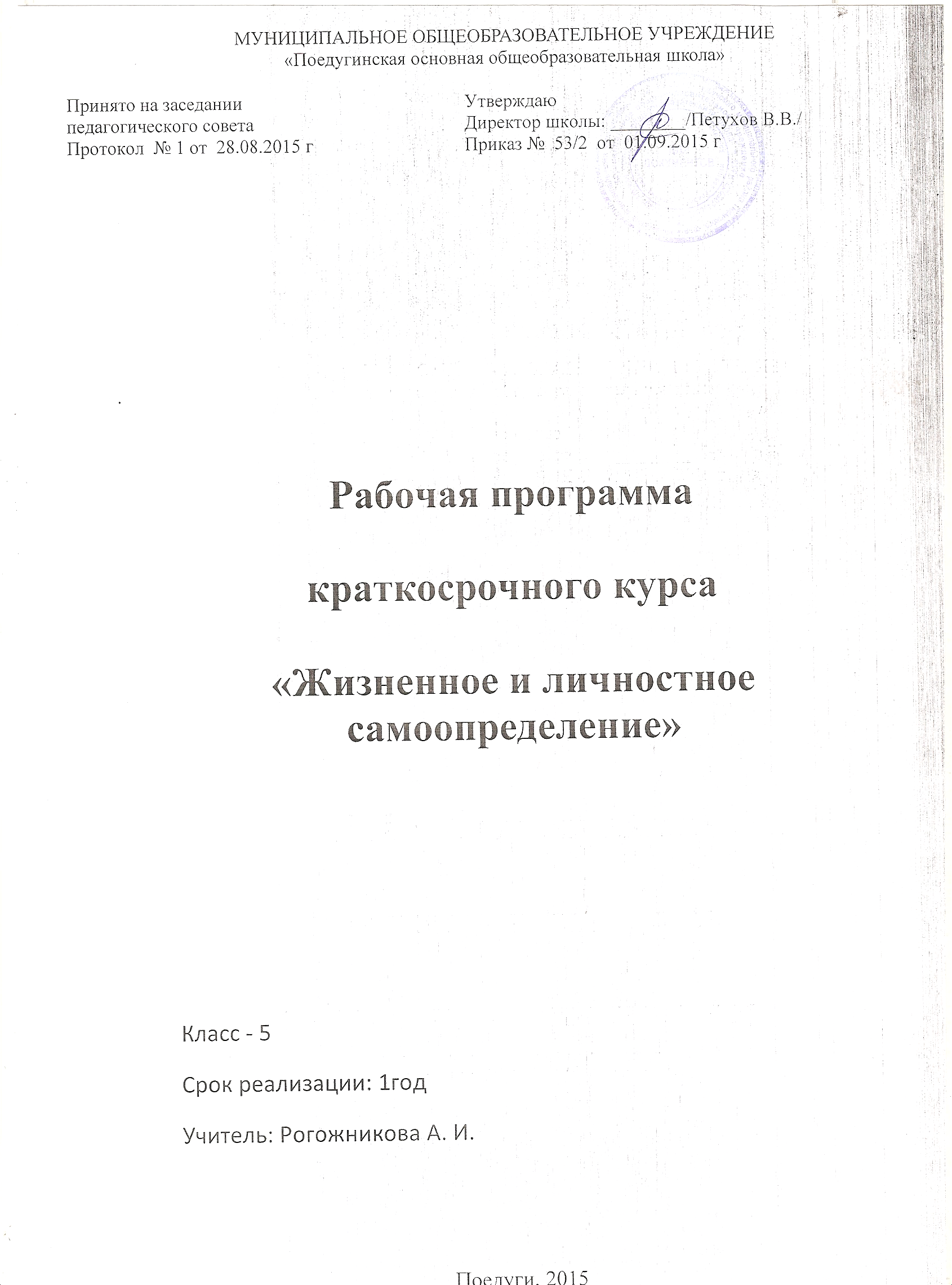 .                                                      Пояснительная запискаПрограмма краткосрочного курса рассчитана на учащихся II ступени (5 класс), первый год обучения.Направленность дополнительной образовательной программы –  обще - интеллектуальная.Подростковый возраст является важным этапом формирования готовности к личностному самоопределению на основе развития самосознания, выработки ценностных ориентаций и личных смыслов (Л.И. Божович, Д.Б. Эльконин, И.С.Кон, Э. Эриксон).Подростковый возраст является чрезвычайно важным этапом развития самосознания и формирование чувства собственного достоинства: формируется социальная идентичность личности – осознание своей принадлежности к социальной группе и принятие значимых норм и правил.Формирование у учащихся активной позиции в учебной деятельности, превращение его в субъект деятельности связаны с определённым уровнем развития самооценки, выступающей важным механизмом саморегуляции.Самооценка подростка колеблется между крайними полюсами: либо всё, либо ничего – середины нет, т.е. оказывается крайне хрупкой, неустойчивой: или реализация Я – идеального,  или ничего.В подростковом возрасте происходит существенная перестройка мотивационной сферы личности: основой развития этой сферы являются социально выработанные эталоны общественного и индивидуального сознания – «значения» и «смыслы» (А.Н. Леонтьев) – идеалы, ценностные ориентации и установки. Потребность «опредмечивается» в мотиве. Соотношение мотивов и цели учебной деятельности определяет её подлинный смысл для учащегося.  Интерес – форма проявления и выражения потребностей и мотивов учащихся. Мотивация учения – предпосылка, условие и результат учебной деятельности.Личностные УУД обеспечивают ценностно – смысловую ориентацию учащихся (знание моральных норм, умение соотносить поступки и событию с принятыми этическими принципами, умение выделить нравственный аспект поведения) и ориентацию в социальных ролях и межличностных отношениях.Цель курса: Решение типовых задач применения личностных УУД.Задачи:1. Реализовать  в  ходе решения типовых задач требований Стандарта к личностным результатам освоения ООП ООО2. Развивать позитивную самооценку.3. Отрабатывать действия нравственно – этической ориентации.Новизна – создание благоприятных условий во внеурочной деятельности для личностного развития детей.Программа  курса включает в себя теоретическую и практическую часть.Методы работы:  беседа, рассказ, игра, решение типовых задач,  анализ нравственных ситуаций, анкетирование, диагностирование.Содержание изучаемого курсаТиповые задачи применения УУДЛичностное самоопределение. Развитие Я - концепции (2 час)Формирование и оценивание уровня личностной рефлексии, направленной на осознание подростками мотивов, потребностей, желаний и побуждений; формирование самооценки в учебной деятельности, самоопределения в отношении эталона социальной роли  «хороший ученик».Смыслообразование. Мотивация (3 часа)Ознакомление учащихся с ситуациями морального выбора и схемой ориентировочной основы действия нравственно – этического оценивания; формирование ориентировки  на нравственно – этическое содержание поступков и событий.Подведение итогов. Диагностирование  (1 час)                                Календарно – тематический планПланируемый результатСпособность к решению нравственно – этических задач;Ориентирование на нравственно – этическое содержание поступков и событий;Позитивная самооценка  личности.Учащиеся должны понимать -  личную ответственность за результат учебной деятельности, свои сильные и слабые стороныУчащиеся должны уметь - давать нравственную оценку и  делать нравственный выбор;- давать адекватную (своему возрасту)  самооценкуИспользованная литература:Жариков Е., Крушельницкий Е. Для тебя и о тебе .М., «Просвещение»,1989Программа развития УУД на  ступени ОООСелевко Г.К, Закатова И.Н., Левана О.Г.  Познай себя. М, «Народное образование»2001 № П/ПТема занятияКоличество часовтеорияпрактикапрактика  Форма контроля1.Самоанализ. Кто Я? Какой Я?10,20,80,8Упр. «Горячий стул»2.Рефлексивная самооценка учебной деятельности10,20,80,8Письменные ответы на вопросы3.Задание (игровое) «Моя Вселенная»1114.Моральные дилеммы10,20,80,8Нравственно – этическое оценивание ситуации5.Моральный смысл116.Подведение итогов. Диагностирование11диагностика